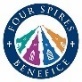 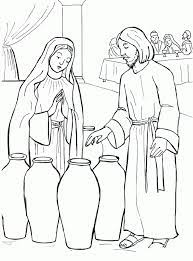 St Peter, Raunds ChurchwardensMike Turner   Tel. 623289, Andrea Haseldine   Tel. 624644Today   10.00am Benefice Service of Holy Communion (Stanwick)This weekMonday     Tuesday      Wednesday   3:15pm-4:30pm Drop In (Enterprise Centre)                                                                         Thursday    8.50am Collective Worship at St Peters Academy                        Friday 	       Saturday   3pm-5pm Messy ChurchSunday     3pm Service of Communion for All AgesAll Hallows, Hargrave Churchwardens Savitri Pollard   Tel. 626960, Helen Parry   Tel. 622959Today:     10am  Benefice Service of Holy Communion (Stanwick)This Week  Monday         Tuesday        7:30pm Homegroup at XanaduWednesday   Thursday       Friday             Saturday  Sunday   10am Holy CommunionNativity of blessed virgin Mary, Ringstead Churchwardens Cliff Harris   Tel. 625126, Rosemarie Coles   Tel. 624262  Today:   10am Benefice Service of Holy Communion (Stanwick)  This week   Monday     9am Collective Worship in Church  Tuesday        Wednesday                     Thursday       Friday            Saturday   10am Coffee Morning  Sunday     10am Morning Worship St Laurence, Stanwick  Churchwardens                                            Lisa Adair   Tel. 778967, Sam Chambers   Tel. 623855 Today:  10am Benefice Service of Holy Communion (Stanwick) This Week Monday       Tuesday        4pm to 5.30pm Bell ringing practice                                        Wednesday   Thursday       9:30am Little Treasures               Friday            2pm Burial of Ashes                      6:45pm Stanwick Youth Group                      7pm Compline (please contact Nicki for Zoom link)                Saturday    Sunday          9:30am Café Church